Quem és tu na Web?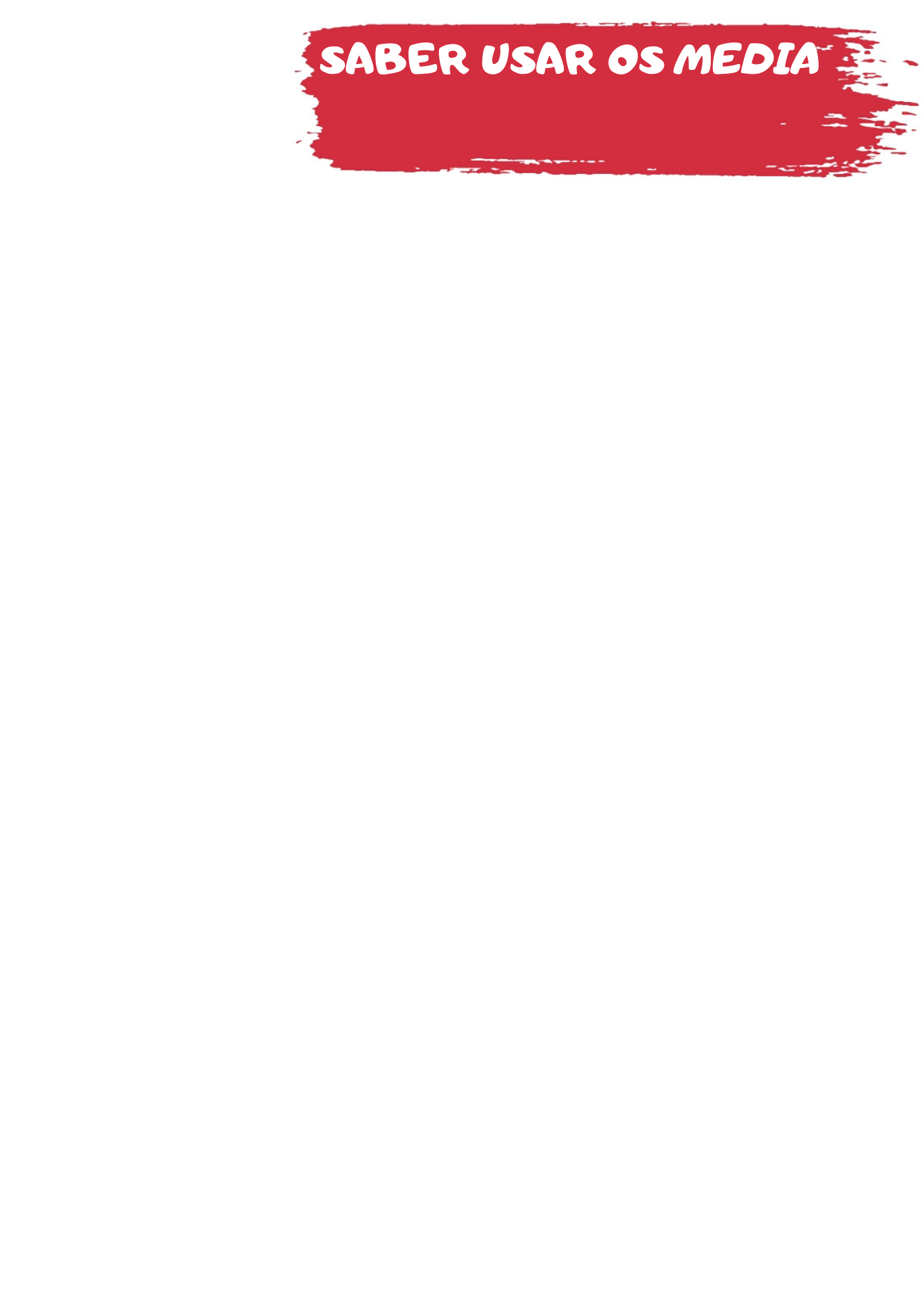 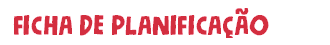 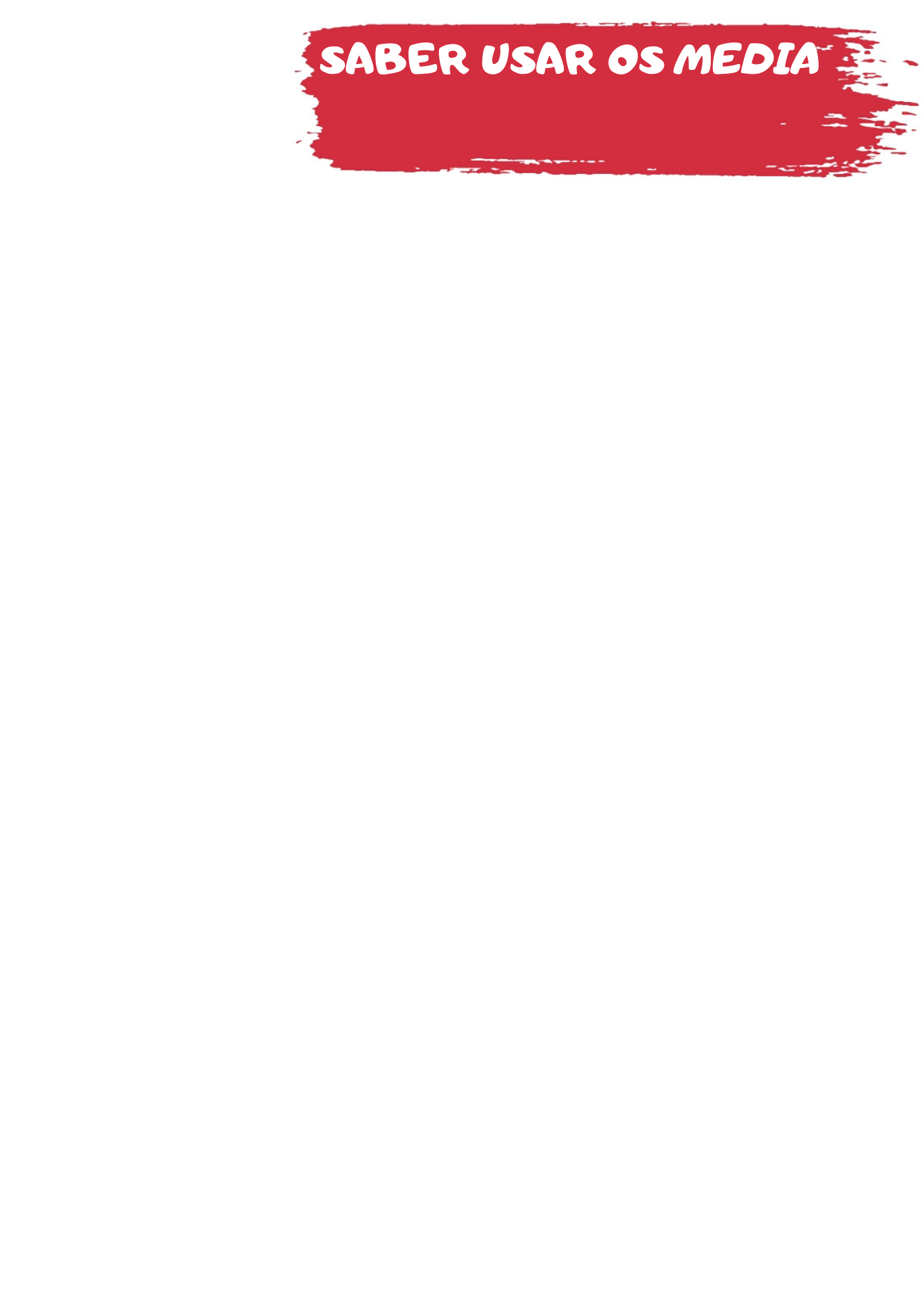 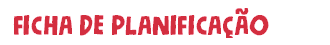 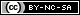 Área de operacionalização:( CONHECER | REFLETIR | PRODUZIR )Ciclo/ AnoObjetivosDescriçãoRecursosAprendizagens AcBEArticulação curricularObservaçõesAutoria